УТВЕРЖДЕНОприказом по МБОО ПГО « Тимохинская НОШ»№ 47/20 от 01.09.2020 г.КОНТРОЛЬ И ОЦЕНКА РЕЗУЛЬТАТОВ ОБУЧЕНИЯ В НАЧАЛЬНОЙ ШКОЛЕ. СИСТЕМЫ ОЦЕНИВАНИЯ СОГЛАСНО ФГОСПроверка и оценка достижений младших школьников является весьма существенной составляющей процесса обучения и одной из важных задач педагогической деятельности учителя. Этот компонент наряду с другими компонентами учебно-воспитательного процесса (содержание, методы, средства, формы организации) должен соответствовать современным требованиям общества, педагогической и методической наукам, основным приоритетам и целям образования в первом звене школы.Система контроля и оценки не может ограничиваться утилитарной целью - проверкой усвоения знаний и выработки умений и навыков по конкретному учебному предмету. Она ставит более важную социальную задачу: развить у школьников умение проверять и контролировать себя, критически оценивать свою деятельность, находить ошибки и пути их устранения.Правильно организованный контроль и оценка снимают у школьников страх перед контрольными работами, снижают уровень тревожности, формируют правильные целевые установки, ориентируют на самостоятельность, активность и самоконтроль.ПланРаботы с обучающимися 1-4 классов, показавших низкие результаты по оценочным процедурам качества образования в МБОО ПГО « Тимохинская НОШ»  в 2020-2021 учебном годуЦель: Повышение качества образования в МБОО ПГО « Тимохинская НОШ»  Задачи:Совершенствование внутришкольной системы управления качеством образованием на основе разработанной «Дорожной карты».Повышение	эффективности	урока,	развитие	интеллектуальных	способностей	учащихся	через	использование	информационно- коммуникационных технологий в сочетании с освоением наиболее рациональных методик обучения.Создание условий для повышения мотивации к обучению, саморазвитию, самостоятельности учащихся через активное и эффективное участие в школьных, муниципальных, региональных олимпиадах, конкурсах, проектах.Достижение качества образования обучающихся не ниже по району.Успешное прохождение государственной итоговой аттестации.Дорожная карта состоит из следующих разделов:Мероприятия по повышению качества образования в учреждении.Работа с учителями школы по повышению качества образования.Работа с учащимися по повышению качества знаний.Работа с родителями по повышению качества образования учащихся.Мероприятия по повышению качества образования в учрежденииМероприятия по усвоению базового уровня НОО.Задачи:обеспечение оптимальных условий для учащихся по усвоению базового уровня НОО; повышение эффективности контроля уровня обученности.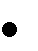 Повышение качества образовательного процесса. Задачи:обеспечение оптимальных условий для учащихся по усвоению базового уровня НОО; повышение эффективности контроля уровня обученности;повышение качества урока.№п/пМероприятияСрокиОтветственныйПрогнозирумыйрезультатИтоговый документ1.Выявление группы учащихся снеблагоприятной оценочной ситуациейСентябрь- октябрьВ течение года (по итогам учебных периодов)Учителя начальных классовСнижение количества неуспевающих, своевременная психолого-педагогическая поддержкаПлан воспитательной работы классного руководителя, социальный паспорт класса, школы.2.Организация индивидуальной работы с учащимися, имеющими пробелы в знаниях и испытывающими трудности в обученииВ соответствии с графиком проведения индивидуальныхзанятийУчителя начальных классов.Повышение уровня обученности учащихся, ликвидация пробеловИндивидуальнаяработа с группой риска3.Работа социально-психологической службы по профилактике неуспешности обучающихся.В течение годаПедагог-психологСнижение количества неуспевающих, своевременная социально-психологическая поддержкаПланы работ педагога-психолога5.Работа с одаренными учащимися: участие в олимпиадах, интеллектуальных марафонах, конкурсах, проектной и исследовательской работе и т.д.В течение годаУчителя начальных классов,Возрастание престижа знаний, создание ситуации успехаПротокол совещания ШМО учителей начальных классов6.Изучение	образовательных	потребностей учащихся на новый учебный годАпрель-майДиректорЭффективное использование	часов компонента общеобразовательной организации из учебногоплана школы.Протокол совещания ШМО учителей начальных классов7.Организация и проведение внешних оценочных процедур:- ВПР;-итоговые контрольные работы;-комплексные работыВ течение годаДиректорИспользование результатов оценочных процедур для повышения качества образования,принятия управленческих решенийСовещание ШМО учителей начальных классов8.Организация сотрудничества с родителями повопросам качества образования (совет школы, родительские комитеты, совет профилактики, индивидуальная работа с родителями)В течение годаКлассные руководители,администрацияПовышениеродительской мотивации к контролю за успеваемостью, исправлениенеудовлетворительных и нежелательных оценок.Протоколы заседаний15.Оценка учебных достижений учащихся(стимулирование результатов, открытость, гласность)В течение годаДиректорПовышение мотивации,увеличение количества успешных обучающихсяЛинейки, презентации,награждения, сайт школы20.Организация итогового повторенияМайДиректор, учителя начальных классовПрочность усвоения ЗУНучащимисяСовещание ШМОучителей начальных классов№ п/ пСодержание деятельностиСроки проведенияОтветственные1Организация и проведение контроля выполнения учебных программ.1 раз в четвертьДиректор 2Корректирование прохождения программ по предметам.1 раз в четвертьДиректор3Анализ входного, промежуточного и итогового контроля знаний учащихся Анализ эффективности организации работы со слабоуспевающими учащимися.Сентябрь. Декабрь. Май.В течение года.Учителя начальных классов4Осуществление контроля выполнения практической части рабочей программы.Декабрь МайДиректор5Анализ качества обученности учащихся попредметам за 1,2,3,4 четверти, за год.1 раз в четвертьУчителя начальных классов6Оказание консультационной помощипедагогам. Посещение уроков.В течение годаЗам.	директора	по	содержанию	образования	иуправлению качеством№ п/пСодержание деятельностиСроки проведенияОтветственные1Мониторинг предметных достижений учащихся.В конце каждой четверти.Учителя начальных классов2Использование активных технологий на уроках, во внеурочной деятельности (обмен опытом).Взаимопосещение уроков с последующим анализом и самоанализом по реализации системно-деятельностного подхода в обучении.В течение годаУчителя начальных классов3Выполнение единых требований к ведению и проверке ученических тетрадей, объему домашних заданий, выполнению практической части программы по ФГОС.СистематическиУчителя начальных классов4Выполнение единых требований к системе оценок, формам и порядку проведения промежуточной аттестации обучающихся начальной ступени образования по ФГОС.СистематическиУчителя начальных классов